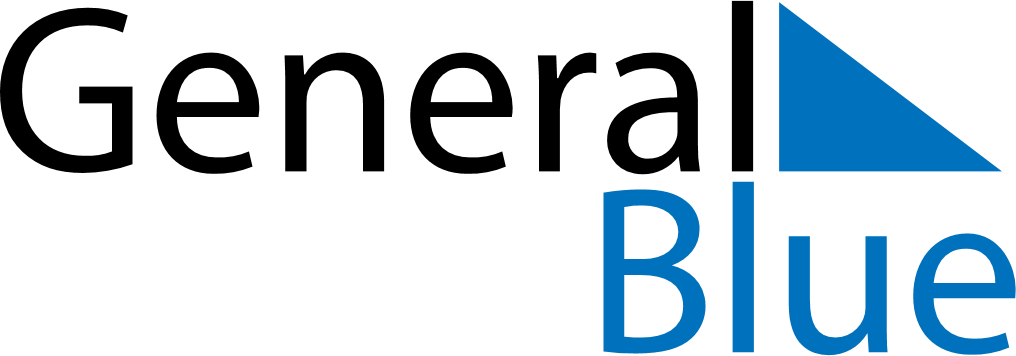 October 2024October 2024October 2024October 2024October 2024October 2024Pyongyang, North KoreaPyongyang, North KoreaPyongyang, North KoreaPyongyang, North KoreaPyongyang, North KoreaPyongyang, North KoreaSunday Monday Tuesday Wednesday Thursday Friday Saturday 1 2 3 4 5 Sunrise: 6:33 AM Sunset: 6:20 PM Daylight: 11 hours and 47 minutes. Sunrise: 6:34 AM Sunset: 6:18 PM Daylight: 11 hours and 44 minutes. Sunrise: 6:34 AM Sunset: 6:17 PM Daylight: 11 hours and 42 minutes. Sunrise: 6:35 AM Sunset: 6:15 PM Daylight: 11 hours and 39 minutes. Sunrise: 6:36 AM Sunset: 6:13 PM Daylight: 11 hours and 37 minutes. 6 7 8 9 10 11 12 Sunrise: 6:37 AM Sunset: 6:12 PM Daylight: 11 hours and 34 minutes. Sunrise: 6:38 AM Sunset: 6:10 PM Daylight: 11 hours and 32 minutes. Sunrise: 6:39 AM Sunset: 6:09 PM Daylight: 11 hours and 29 minutes. Sunrise: 6:40 AM Sunset: 6:07 PM Daylight: 11 hours and 27 minutes. Sunrise: 6:41 AM Sunset: 6:06 PM Daylight: 11 hours and 24 minutes. Sunrise: 6:42 AM Sunset: 6:04 PM Daylight: 11 hours and 22 minutes. Sunrise: 6:43 AM Sunset: 6:03 PM Daylight: 11 hours and 19 minutes. 13 14 15 16 17 18 19 Sunrise: 6:44 AM Sunset: 6:01 PM Daylight: 11 hours and 17 minutes. Sunrise: 6:45 AM Sunset: 6:00 PM Daylight: 11 hours and 14 minutes. Sunrise: 6:46 AM Sunset: 5:58 PM Daylight: 11 hours and 12 minutes. Sunrise: 6:47 AM Sunset: 5:57 PM Daylight: 11 hours and 9 minutes. Sunrise: 6:48 AM Sunset: 5:55 PM Daylight: 11 hours and 7 minutes. Sunrise: 6:49 AM Sunset: 5:54 PM Daylight: 11 hours and 4 minutes. Sunrise: 6:50 AM Sunset: 5:53 PM Daylight: 11 hours and 2 minutes. 20 21 22 23 24 25 26 Sunrise: 6:51 AM Sunset: 5:51 PM Daylight: 11 hours and 0 minutes. Sunrise: 6:52 AM Sunset: 5:50 PM Daylight: 10 hours and 57 minutes. Sunrise: 6:53 AM Sunset: 5:49 PM Daylight: 10 hours and 55 minutes. Sunrise: 6:54 AM Sunset: 5:47 PM Daylight: 10 hours and 52 minutes. Sunrise: 6:55 AM Sunset: 5:46 PM Daylight: 10 hours and 50 minutes. Sunrise: 6:56 AM Sunset: 5:45 PM Daylight: 10 hours and 48 minutes. Sunrise: 6:57 AM Sunset: 5:43 PM Daylight: 10 hours and 45 minutes. 27 28 29 30 31 Sunrise: 6:59 AM Sunset: 5:42 PM Daylight: 10 hours and 43 minutes. Sunrise: 7:00 AM Sunset: 5:41 PM Daylight: 10 hours and 41 minutes. Sunrise: 7:01 AM Sunset: 5:40 PM Daylight: 10 hours and 38 minutes. Sunrise: 7:02 AM Sunset: 5:38 PM Daylight: 10 hours and 36 minutes. Sunrise: 7:03 AM Sunset: 5:37 PM Daylight: 10 hours and 34 minutes. 